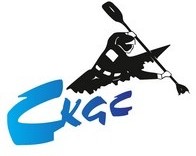 Club de Kayak Granville ChauseyCKGC - Cité des sports - Boulevard des Amériques - 50400 GRANVILLESite: http://www.ckgc.fr E-mail: ckgc50@gmail.com tel : 07 88 77 34 21BULLETIN D’ADHESION ANNEE 2023Du 1er janvier 2023 au 31 décembre 2023NOM..............................................................Prénom............................................Nom de naissance……………………… Nationalité : …………………………….Département et ville de naissance…………………………………….Date   de   naissance........................................Sexe................................................Adresse...................................................................................................................Tel      portable............................................Email........................................................Personne   à   prévenir.......................................................Tel....................................Je reconnais avoir pris connaissance du règlement intérieur du Club (consultable et téléchargeable sur le site du Club: ckgc.fr)CERTIFICAT MEDICAL OBLIGATOIRE1- Je joint à ma fiche d’inscription un certfificat médical de moins de trois ans m’autorisant à pratiquer le kayak selon mon niveau (loisirs/compétition)* OUI - NONOu2- Je joint à ma fiche d’inscription un questionnaire santé si j’ai déjà déposé au club  un certificat médical en cours de validité (3ans) * OUI - NONCERTIFICAT D’AISANCE AQUATIQUE ET NATATION OBLIGATOIREJe joint à ma fiche d’inscription une attestation de natation de 25 m de moins de trois ans* OUI - NONOuJe m’engage à réaliser un test d’aisance aquatique et de natation en piscine réalisé par le Club* OUI - NON* Ces documents sont nécessaires à la validation de l’inscription au Club et à la participation aux  activités proposées.J’autorise le Ckgc à éditer, publier les photos ou vidéos sur lesquelles je figure : Oui - NonJe souscris à l‘option Compétition : Oui - NonJe souscris à l’assurance complémentaire « I.A Sport + » (12 euros)* : Oui - Non A.............................. Le ....../......./........Signature :Autorisation parentale pour les mineursJe soussigné.................................................représentant légal de ....................................L’autorise à participer aux activités proposées par le Ckgc et l’autorise à utiliser les véhicules personnels des adhérents du Ckgc. Autorise les encadrants à faire pratiquer sur mon enfant, en cas de nécessité, tous les soins médicaux ou intervention chirurgicale.A.............................. Le ....../......./.........Signature : (Du représentant légal du mineur)Nous acceptons les « Coupons Sport », les aides CE, les chèques ANCV, Spot 50 et AtoutsNormandieLe CKGC communique sur l’organisation des sorties via l’application « Whatsapp » ; pour bénéficier deces informations il est conseillé de télécharger cette application.Documents téléchargeables sur le site du club : ckgc.frLes fiches d’inscriptions (1 an, 16 mois, 3 mois)Le règlement intérieur du CkgcUn modèle de certificat médicalUn modèle d’attestation d’aisance aquatique et de natation Un modèle de questionnaire santé La garantie de l’assurance complémentaire Maif / « I.A Sport + » 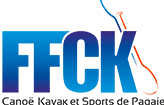 